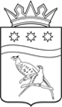 АДМИНИСТРАЦИЯ БЛАГОВЕЩЕНСКОГО МУНИЦИПАЛЬНОГО ОКРУГААМУРСКОЙ ОБЛАСТИП О С Т А Н О В Л Е Н И Е04.04.2023				                                                                            № 778г. БлаговещенскОб утверждении административного регламента по предоставлению муниципальной услуги «Направление уведомления о планируемом сносе объекта капитального строительства и уведомления о завершении сноса объекта капитального строительства»В соответствии с Федеральным законом от 27.07.2010 № 210-ФЗ «Об организации предоставления государственных и муниципальных услуг», постановлением Правительства Российской Федерации от 16.05.2011 № 373 «О разработке и утверждении административных регламентов осуществления государственного контроля (надзора) и административных регламентов предоставления государственных услуг», администрация Благовещенского муниципального округа постановляет:Утвердить прилагаемый административный регламент по предоставлению муниципальной услуги «Направление уведомления о планируемом сносе объекта капитального строительства и уведомления о завершении сноса объекта капитального строительства».Разместить прилагаемый административный регламент по предоставлению муниципальной услуги «Направление уведомления о планируемом сносе объекта капитального строительства и уведомления о завершении сноса объекта капитального строительства» на официальном сайте Благовещенского муниципального округа, на сайте региональной информационной системы «Портал государственных и муниципальных услуг (функций) Амурской области», в государственной информационной системе «Единый портал государственных и муниципальных услуг Амурской области», и включить информацию о нем в реестр муниципальных услуг администрации Благовещенского муниципального округа.Настоящее постановление вступает в силу со дня его опубликования в печатном издании «Амурская земля и люди».Постановление администрации Благовещенского района от 06.12.2022 № 1728 «Об утверждении административного регламента по предоставлению муниципальной услуги «Направление уведомления о планируемом сносе объекта капитального строительства и уведомления о завершении сноса объекта капитального строительства» признать утратившим силу.Контроль за исполнением настоящего постановления возложить на исполняющего обязанности заместителя главы администрации Благовещенского муниципального округа       И.А. Волкову.    Глава Благовещенского муниципального округа				                          Д.В. Салтыков 